МБ ДОУ «Детский сад общеразвивающего вида №11»ОТЧЕТ О ПРОВЕДЕНИИ МЕРОПРИТИЯ «ПДД ДЛЯ МАЛЫШЕЙ - СОБЛЮДАЯ ПДД НЕ ОКАЖЕШЬСЯ В БЕДЕ»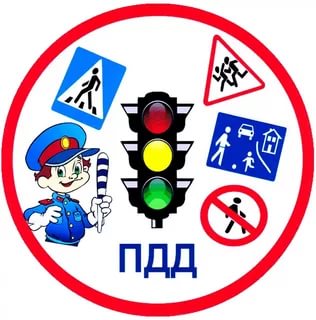                              ВЫПОЛНИЛ ВОСПИТАТЕЛЬ ОЛЕЙНИКОВА О.С.                  НОВОМОСКОВСК 2019 ГЕжедневно по городу идут тысячи людей, и ездит не меньшее количество транспорта. Чтобы в городе царил порядок, а автомобильных аварий было меньше, пешеходы обязательно должны придерживаться правил и знаков дорожного движения. Подрастающих малышей важно обучить правилам дорожного движения, чтобы быть спокойными за них, когда они выйдут на улицу без родителя. Обучать ребенка правилам поведения на дороге, можно в игровой форме или стихотворной, чтобы ему не было скучно.Правила дорожного движения нужно  ,по возможности, как можно раньше изучать с дошкольниками, эти правила помогут им всегда быть внимательными на дороге, приучаясь следовать правилам с самого детства.Начиная урок с детьми я говорю такие важные слова:  "Очень важно знать основные правила дорожного движения – это поможет тебе уверенно переходить дорогу в специально предназначенных для этого местах и избежать всевозможных дорожно-транспортных происшествий. Будь внимательным!"Обучение детей Правилам дорожного движения призвано подготовить грамотного и дисциплинированного участника дорожного движения, способного обеспечить личную безопасность и безопасность окружающих его людей в условиях дорожно-транспортной среды.Основной целью организации занятий по Правилам дорожного движения с детьми является приобретение теоретических знаний и формирование устойчивых практических умений и навыков безопасного поведения на улице и дорогах.Для достижения этой цели необходимо реализовывать систему обучающих, воспитательных и развивающих задач.К обучающим задачам относятся:расширение общего кругозора по проблеме безопасного поведения на улицах и дорогах;изучение Правил дорожного движения для пешеходов и пассажиров на основе формирования умений и навыков безопасного поведения на дороге;формирование практических умений пешеходов;формирование умений прогнозировать свое поведение как участника дорожного движения;освоение детьми, с учетом их возрастных особенностей, наборов терминов и понятий, используемых в дорожном движении и способствующих дальнейшему успешному усвоению основ безопасного поведения на дорогах.К воспитательным задачам относятся:формирование культуры участника дорожного движения;воспитание отрицательного отношения к нарушителям норм поведения и Правил дорожного движения.В систему развивающих задач входят:развитие самостоятельности и умения рационально организовывать свою деятельность в процессе дорожного движения;развитие логического и пространственного мышления, воображения, памяти.Предварительная работа: беседы о правилах поведения на улице, в транспорте. Наблюдение за движением на дороге. Знакомство с дорожными знаками, с различными видами транспорта.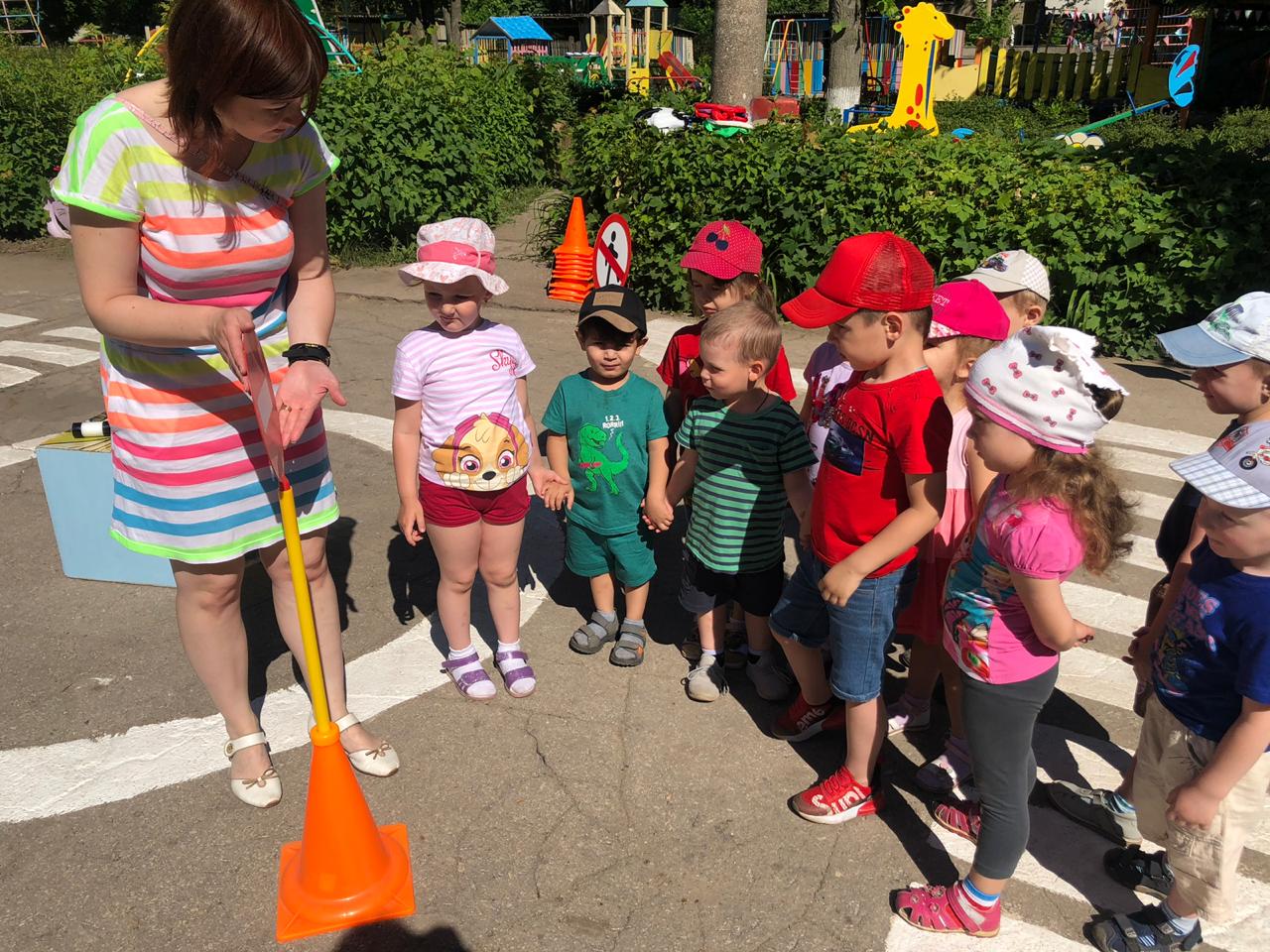 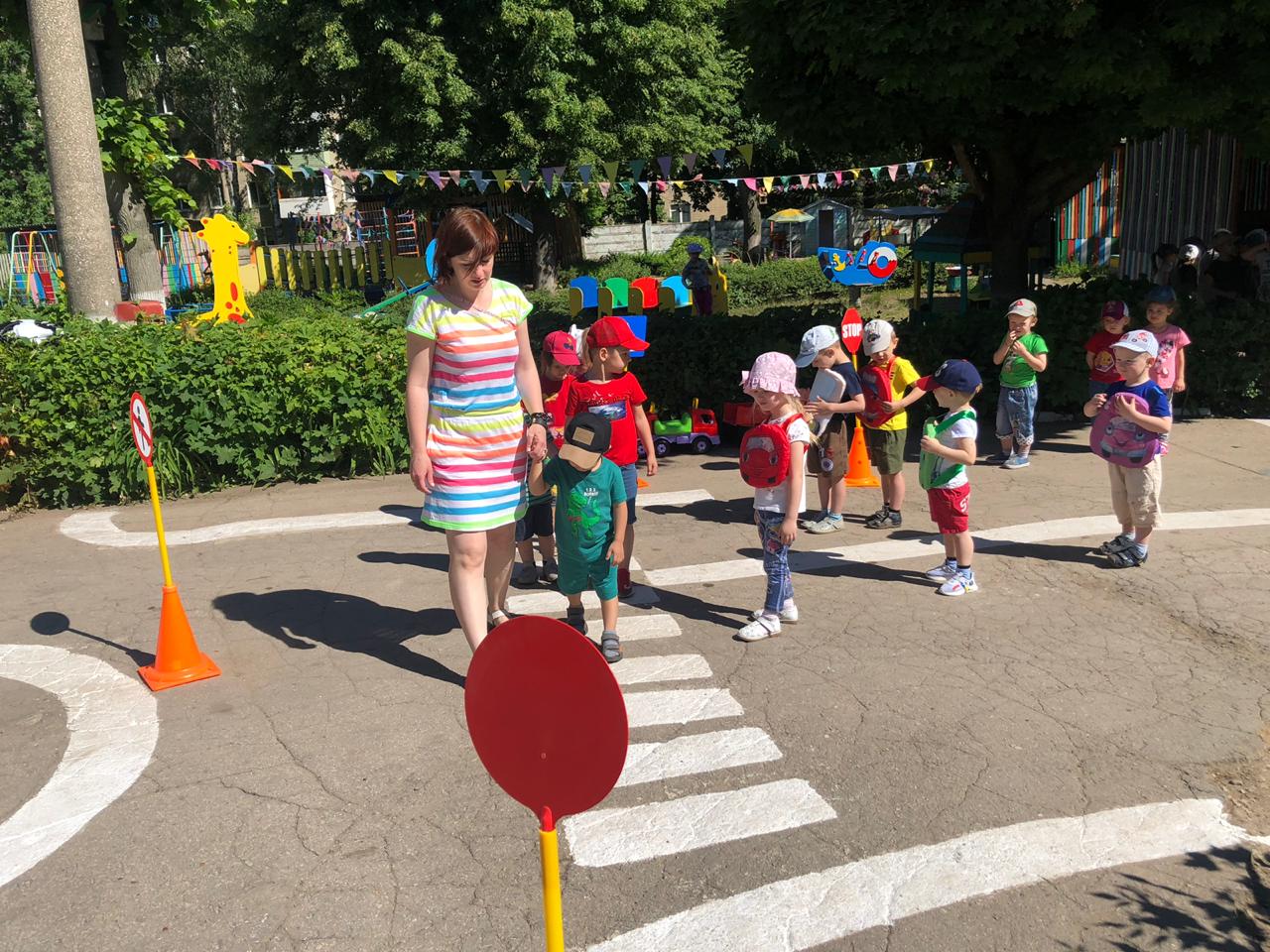 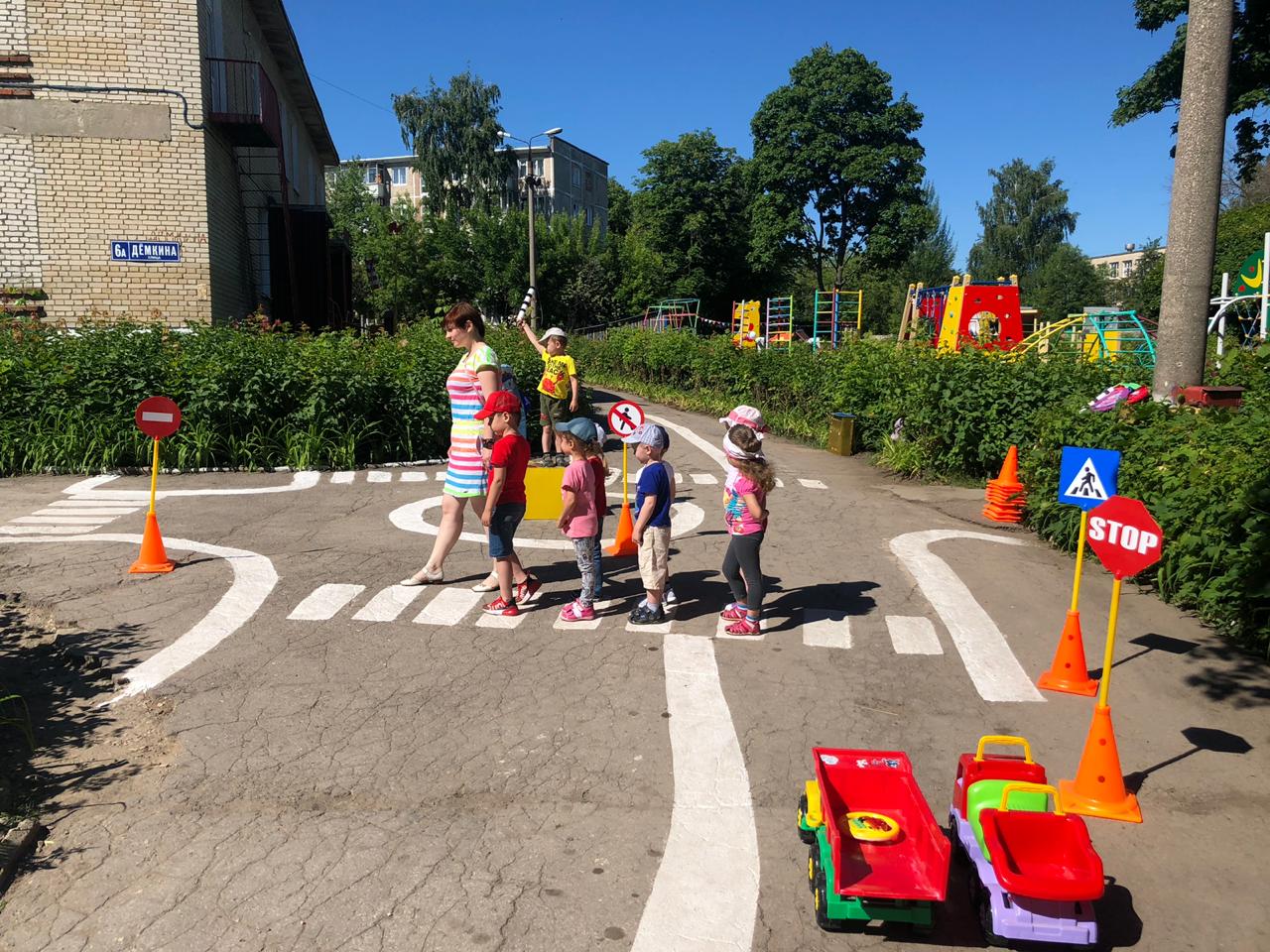 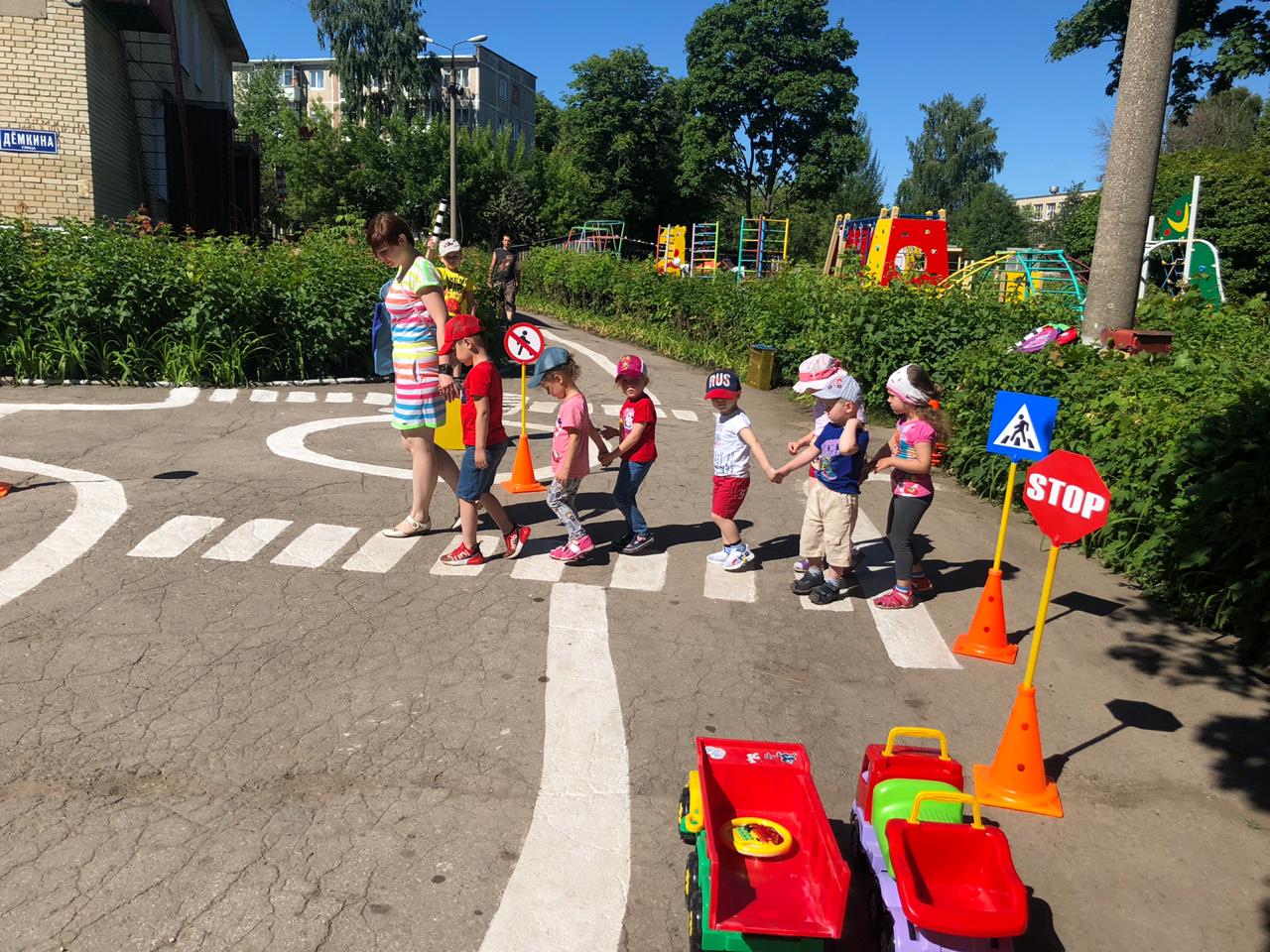 Во  второй младшей группы детском саду воспитателем была проведена  работа по ознакомлению детей с различными видами транспорта, воспитанию у детей умения вести себя на улице и проезжей части дороги.      Соблюдение правил – это результат воспитанности. Правила дорожного движения требуют от ребенка ориентировки в пространстве и правильно реагировать на изменения окружающей обстановки. Чтобы добиться успеха в освоении правил дорожного движения, осуществляю связь между всеми разделами программы. На организованной образовательной деятельности по всем образовательным областям и других видах деятельности уделяю внимание формированию у детей ориентировки в пространстве, воспитанию быстрой реакции на изменение окружающей обстановки.     С правилами дорожного движения знакомлю детей систематически и последовательно, усложняя программные требования от образовательной деятельности к образовательной деятельности и от группы к группе. В младшей группе во время прогулок, в образовательной деятельности, в играх направляю внимание детей на движение пешеходов, транспорта, называю цвета светофора, знакомлю с улицей, со словами: «светофор», «тротуар», «пешеход», «переход», «машина».  Уточняю название частей автомобиля: кабина, колеса, двери и т.д. Полученные на прогулке знания воспитанниками закрепляются словами: «Это у нас будет тротуар, кто по нему будет ходить?». На образовательной области «физическая культура» малышей учу двигаться в определенном направлении – вперед, назад. Таким образом, у детей накапливается опыт движения по улице, обогащается их словарный запас, повышается уровень пространственной ориентировки.